2018-2019 CONCERT SEASON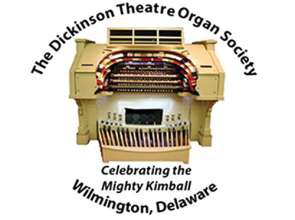 Individual Concert Ticket Mail Order DTOS TicketsP.O. Box 5094 Wilmington DE 19808-0094Please select the concerts you want to attend and the number of tickets. Return this form to the DTOS Ticket Office with your check. Reserved seating is no longer offered. CONCERTS - Saturdays at 7 PMCONCERTS - Saturdays at 7 PMNUMBER OF CONCERT TICKETSAt $18.00 each, $10 under age 21 NUMBER OF CONCERT TICKETSAt $18.00 each, $10 under age 21 NUMBER OF CONCERT TICKETSAt $18.00 each, $10 under age 21 AMOUNTSeptember 22, 2018 Alex JonesSeptember 22, 2018 Alex JonesNovember 17, 2018 Carol WilliamsNovember 17, 2018 Carol WilliamsJanuary 26, 2019 Nathan AvakianJanuary 26, 2019 Nathan AvakianMarch 16, 2019 Richard HillsMarch 16, 2019 Richard HillsApril 27, 2019 Phil KelsallApril 27, 2019 Phil KelsallJune 15, 2019 Ken DoubleJune 15, 2019 Ken DoublePlease print the following information:	Total enclosed:Please print the following information:	Total enclosed:Please print the following information:	Total enclosed:Please print the following information:	Total enclosed:Please print the following information:	Total enclosed:Please print the following information:	Total enclosed:NAME:NAME:NAME:NAME:NAME:NAME:ADDRESS:ADDRESS:ADDRESS:ADDRESS:ADDRESS:ADDRESS:CITY:STATE:STATE:STATE:ZIP:ZIP:E-MAIL ADDRESS:E-MAIL ADDRESS:E-MAIL ADDRESS:PHONE:PHONE:PHONE:We do not give out or sell our mailing list or telephone numbers. This information is confidential and is for the use of DTOS only. Please make checks payable to Dickinson Theatre Organ Society, Inc. and mail to: DTOS Tickets, P.O. Box 5094, Wilmington DE 19808-0094.Mail orders must be received the day prior to the concert.No tickets will be mailed - they will be held for pick-up in the lobby starting at 5:30 p.m. on concert night. All ticket sales are final. No refunds or exchanges. No phone orders.Questions?  Call the DTOS ticket info line 302-995-5630We do not give out or sell our mailing list or telephone numbers. This information is confidential and is for the use of DTOS only. Please make checks payable to Dickinson Theatre Organ Society, Inc. and mail to: DTOS Tickets, P.O. Box 5094, Wilmington DE 19808-0094.Mail orders must be received the day prior to the concert.No tickets will be mailed - they will be held for pick-up in the lobby starting at 5:30 p.m. on concert night. All ticket sales are final. No refunds or exchanges. No phone orders.Questions?  Call the DTOS ticket info line 302-995-5630We do not give out or sell our mailing list or telephone numbers. This information is confidential and is for the use of DTOS only. Please make checks payable to Dickinson Theatre Organ Society, Inc. and mail to: DTOS Tickets, P.O. Box 5094, Wilmington DE 19808-0094.Mail orders must be received the day prior to the concert.No tickets will be mailed - they will be held for pick-up in the lobby starting at 5:30 p.m. on concert night. All ticket sales are final. No refunds or exchanges. No phone orders.Questions?  Call the DTOS ticket info line 302-995-5630We do not give out or sell our mailing list or telephone numbers. This information is confidential and is for the use of DTOS only. Please make checks payable to Dickinson Theatre Organ Society, Inc. and mail to: DTOS Tickets, P.O. Box 5094, Wilmington DE 19808-0094.Mail orders must be received the day prior to the concert.No tickets will be mailed - they will be held for pick-up in the lobby starting at 5:30 p.m. on concert night. All ticket sales are final. No refunds or exchanges. No phone orders.Questions?  Call the DTOS ticket info line 302-995-5630We do not give out or sell our mailing list or telephone numbers. This information is confidential and is for the use of DTOS only. Please make checks payable to Dickinson Theatre Organ Society, Inc. and mail to: DTOS Tickets, P.O. Box 5094, Wilmington DE 19808-0094.Mail orders must be received the day prior to the concert.No tickets will be mailed - they will be held for pick-up in the lobby starting at 5:30 p.m. on concert night. All ticket sales are final. No refunds or exchanges. No phone orders.Questions?  Call the DTOS ticket info line 302-995-5630We do not give out or sell our mailing list or telephone numbers. This information is confidential and is for the use of DTOS only. Please make checks payable to Dickinson Theatre Organ Society, Inc. and mail to: DTOS Tickets, P.O. Box 5094, Wilmington DE 19808-0094.Mail orders must be received the day prior to the concert.No tickets will be mailed - they will be held for pick-up in the lobby starting at 5:30 p.m. on concert night. All ticket sales are final. No refunds or exchanges. No phone orders.Questions?  Call the DTOS ticket info line 302-995-5630